ОБЩИНА  КРИВОДОЛ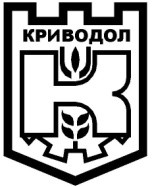 ОБЛАСТ  ВРАЦА3060 гр. Криводол, ул. „Освобождение”№ 13, тел. 09117 / 25-45, факс 09117/23-69,  e-mail: krivodol@dir.bgОБЯВА	На основание чл. 44, ал. 1, т. 1 и 7 и ал. 2 от ЗМСМА, чл. 14, ал. 7 от Закона  за общинската собственост, чл. 141а, ал. 3, т. 4 и ал. 4 от Закона за водите,  чл. 16; чл. 91, ал. 1, т. 1 и чл. 95 от Наредба № 7 за реда за придобиване, управление и разпореждане с общинското имущество, приета с Решение № 120 от Общински съвет Криводол, взето на 21.11.2008 г. по Протокол № 15, в сила от 01.01.2009 г., последно изменена с Решение № 359/2018 г. на Административен съд Враца и във връзка с Решение № 440 по Протокол № 55 от 28.12.2018 г. на Общински съвет Криводол и Заповед № 130/9.04.2019 г. на Кмета на Община КриводолОБЯВЯВА СЕІ. За открита процедура по провеждане на публичен търг с явно наддаване за отдаване под наем за срок от 10 (десет) години, на следния имот – публична общинска собственост: - имот с идентификатор 39846.303.4, със стар идентификатор 000636 -  язовир, с площ 8,423 дка, находящ се в землището на град Криводол, община Криводол, по кадастрална карта и кадастрални регистри, одобрени със заповед № РД-18-203 от 25.01.2018 г. на Изпълнителния директор на АГКК, за който имот има съставен Акт за публична общинска собственост № 73/08.07.1999 г., вписан в Агенция по вписванията Враца под № 34, том V, вх. р. 1972, н. дело № 1029/03.04.2006 г., парт. 37285.Утвърждавам начална тръжна цена за месечен наем от 4,00 лв./дка или 33,69лв. с ДДС за цялата площ, съобразен с Тарифата за отдаване под наем на язовири до 30 дка /Приложение № 3 към Раздел III, т. 2 от Наредба 7 за реда за придобиване, управление и разпореждане с общинско имущество на Общински съвет Криводол, последно изменена с решение № 359/2018 г. на Административен съд Враца/	ІІ. Публичният търг с явно наддаване за имота по т. I да се проведе на 08.05.2019 г., от 9:00 часа.	ІІІ. В случай, че документи за участие в публичния търг са подадени от повече кандидати, а на търга се яви само един кандидат, търгът се отлага с два часа, т.е. за 11:00 часа на 08.05.2019 г. и ако в този срок не се яви друг кандидат, явилият се кандидат се обявява за спечелил търга по предложената от него цена, която не може да бъде по-ниска от обявената начална тръжна цена. Когато документи за участие в търга са подадени само от един кандидат и същият се яви на първа дата, той се обявява за спечелил търга по предложена от него цена, която не може да бъде по-ниска от обявената начална тръжна цена. В случай, че за търга не се яви кандидат, търгът се обявява за непроведен, за което се съставя протокол.ІV. Определям място на провеждане на търга по т. ІІ от тази заповед - заседателната зала в сградата на Община Криводол.  	V. Определям депозит за участие 10 % от началната тръжна цена за имота по тази заповед, в размер на 3,37 лв. с ДДС.Депозитът за участие в процедурата да се внася под формата на парична сума на касата на Община Криводол или по следната набирателна сметка на Община Криводол IBAN-BG51SOMB91303344127401, BIC-SOMBBGSF при „Общинска банка” АД в срок до 07.05.2019 г.	VІ. Определям срок за приемане на заявления за участие в публичния търг с явно наддаване по тази заповед – до 17:00 часа на 07.05.2019 г. Заявленията и придружаващите ги документи за участие в публичния търг с явно наддаване следва да се подават в Центъра за информационно и административно обслужване на граждани  (ЦИАОГ) в сградата на Община Криводол на адрес: гр. Криводол, ул. „Освобождение” 13 в запечатан непрозрачен плик, върху който следва да е посочено името на участника и цялостно наименование на обекта на търга. Допълнения или изменения на подадените предложения не се допускат след представянето им.	VІІ. На основание чл. 95, ал. 2 от Наредба № 7 за реда за придобиване, управление и разпореждане с общинското имущество утвърждавам тръжната документация, представляваща неразделна част от настоящата заповед и определям цена от 50.00 лв. за закупуването ѝ. Тръжната документация да се закупува от ЦИАОГ на Община Криводол.	VІІІ. Огледите на имота по т. І от тази заповед могат да се извършват свободно лично от заинтересованите лица всеки ден от обявяване на търга до 07.05.2019 г. включително, като в рамките на работното време на Общинска администрация Криводол (от 08:00 часа до 17:00 часа) през работните дни в този период, при заявено желание от лице, закупило документация за участие в търга по тази заповед, на същото се осигурява представител на Община Криводол, който да покаже съответния имот, за което се съставя протокол.За контакти: Община Криводол, гр. Криводол, ул. „Освобождение” 13, телефон 09117/2310